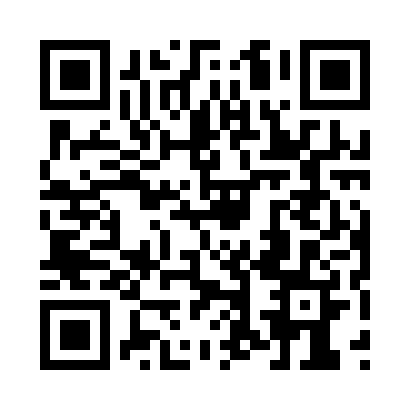 Prayer times for Arrowwood, Alberta, CanadaWed 1 May 2024 - Fri 31 May 2024High Latitude Method: Angle Based RulePrayer Calculation Method: Islamic Society of North AmericaAsar Calculation Method: HanafiPrayer times provided by https://www.salahtimes.comDateDayFajrSunriseDhuhrAsrMaghribIsha1Wed4:126:051:306:368:5510:492Thu4:096:041:306:378:5610:513Fri4:076:021:296:388:5810:544Sat4:046:001:296:398:5910:565Sun4:015:581:296:409:0110:596Mon3:585:571:296:419:0211:017Tue3:565:551:296:429:0411:048Wed3:535:531:296:439:0611:079Thu3:505:521:296:449:0711:0910Fri3:475:501:296:459:0911:1211Sat3:455:491:296:469:1011:1512Sun3:425:471:296:479:1211:1713Mon3:395:461:296:479:1311:2014Tue3:375:441:296:489:1411:2215Wed3:365:431:296:499:1611:2316Thu3:355:411:296:509:1711:2317Fri3:355:401:296:519:1911:2418Sat3:345:391:296:529:2011:2519Sun3:335:371:296:529:2211:2520Mon3:335:361:296:539:2311:2621Tue3:325:351:296:549:2411:2722Wed3:325:341:296:559:2611:2823Thu3:315:331:296:569:2711:2824Fri3:315:321:306:569:2811:2925Sat3:305:301:306:579:2911:3026Sun3:305:291:306:589:3111:3027Mon3:295:291:306:599:3211:3128Tue3:295:281:306:599:3311:3229Wed3:295:271:307:009:3411:3230Thu3:285:261:307:019:3511:3331Fri3:285:251:307:019:3611:33